4.5 Notes: Solving by Square Root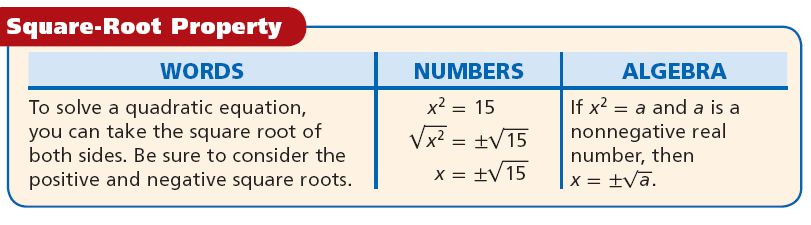 Example 1:   Solve 4x2 + 11 = 59		Example 2:   Solve 4x2 – 20 = 5Example 3:   Solve 3x2 – 4 = 68		Example 4: Solve x2 + 12x + 36 = 28Example 5:   Solve x2 + 8x + 16 = 9	Example 6: Solve x2 – 10x + 25 = 27